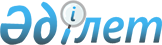 "2016 - 2018 жылдарға арналған республикалық бюджет туралы" Қазақстан Республикасының Заңын іске асыру туралы" Қазақстан Республикасы Үкіметінің 2015 жылғы 8 желтоқсандағы № 972 қаулысына толықтыру енгізу туралыҚазақстан Республикасы Үкіметінің 2016 жылғы 18 тамыздағы № 466 қаулысы      2016 жылғы 1 қаңтардан бастап қолданысқа енгізіледі.

      Қазақстан Республикасының Үкіметі ҚАУЛЫ ЕТЕДІ:



      1. «2016 – 2018 жылдарға арналған республикалық бюджет туралы» Қазақстан Республикасының Заңын іске асыру туралы» Қазақстан Республикасы Үкіметінің 2015 жылғы 8 желтоқсандағы № 972 қаулысына мынадай толықтыру енгізілсін:



      көрсетілген қаулыға 42-қосымша мынадай мазмұндағы реттік нөмірі 16-1-жолмен толықтырылсын:

«                                                             ».

      2. Осы қаулы 2016 жылғы 1 қаңтардан бастап қолданысқа енгізіледі.      Қазақстан Республикасының

      Премьер-Министрі                                    К.Мәсімов
					© 2012. Қазақстан Республикасы Әділет министрлігінің «Қазақстан Республикасының Заңнама және құқықтық ақпарат институты» ШЖҚ РМК
				16-1Ғылыми және (немесе) ғылыми-техникалық қызмет нәтижелерін коммерцияландыру жобаларын қаржыландыруҒылыми және (немесе) ғылыми-техникалық қызмет нәтижелерін коммерцияландыруға грант беру бойынша көрсетілетін қызметтерҚазақстан Республикасы Білім және ғылым министрлігі (Ғылым комитеті)«Ғылым қоры» АҚ217 «Ғылымды дамыту» 102 «Ғылыми зерттеу лерді гранттық қаржыландыру»181 428